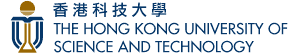 2019年香港科技大学内地本科生校长推荐入学计划个人信息申报表申请人务必尽快把填妥（当中必须包括校长签署及附有学校盖章）的表格之扫瞄件，上载至香港科技大学的网上申请系统。（网址：https://www.ab.ust.hk/applyUG ）个人资料（以中英文填写皆可）个人资料（以中英文填写皆可）个人资料（以中英文填写皆可）个人资料（以中英文填写皆可）个人资料（以中英文填写皆可）个人资料（以中英文填写皆可）个人资料（以中英文填写皆可）个人资料（以中英文填写皆可）个人资料（以中英文填写皆可）个人资料（以中英文填写皆可）个人资料（以中英文填写皆可）个人资料（以中英文填写皆可）个人资料（以中英文填写皆可）个人资料（以中英文填写皆可）个人资料（以中英文填写皆可）个人资料（以中英文填写皆可）个人资料（以中英文填写皆可）个人资料（以中英文填写皆可）个人资料（以中英文填写皆可）个人资料（以中英文填写皆可）个人资料（以中英文填写皆可）个人资料（以中英文填写皆可）个人资料（以中英文填写皆可）个人资料（以中英文填写皆可）个人资料（以中英文填写皆可）个人资料（以中英文填写皆可）个人资料（以中英文填写皆可）个人资料（以中英文填写皆可）个人资料（以中英文填写皆可）个人资料（以中英文填写皆可）个人资料（以中英文填写皆可）个人资料（以中英文填写皆可）个人资料（以中英文填写皆可）个人资料（以中英文填写皆可）个人资料（以中英文填写皆可）个人资料（以中英文填写皆可）个人资料（以中英文填写皆可）个人资料（以中英文填写皆可）个人资料（以中英文填写皆可）个人资料（以中英文填写皆可）个人资料（以中英文填写皆可）个人资料（以中英文填写皆可）个人资料（以中英文填写皆可）个人资料（以中英文填写皆可）个人资料（以中英文填写皆可）个人资料（以中英文填写皆可）个人资料（以中英文填写皆可）个人资料（以中英文填写皆可）个人资料（以中英文填写皆可）个人资料（以中英文填写皆可）个人资料（以中英文填写皆可）个人资料（以中英文填写皆可）个人资料（以中英文填写皆可）个人资料（以中英文填写皆可）个人资料（以中英文填写皆可）个人资料（以中英文填写皆可）个人资料（以中英文填写皆可）个人资料（以中英文填写皆可）姓名（中文）姓名（中文）姓名（中文）姓名（中文）姓名（拼音）姓名（拼音）姓名（拼音）姓名（拼音）出生日期身份证号码身份证号码身份证号码身份证号码身份证号码身份证号码日日日日月月月月年年年年就读中学就读中学电邮地址电邮地址电邮地址电邮地址电邮地址电邮地址电邮地址电邮地址电邮地址电邮地址电邮地址电邮地址电邮地址电邮地址电邮地址电话号码电话号码住宅（　）住宅（　）住宅（　）住宅（　）住宅（　）住宅（　）住宅（　）住宅（　）住宅（　）住宅（　）住宅（　）住宅（　）住宅（　）住宅（　）住宅（　）住宅（　）住宅（　）住宅（　）住宅（　）住宅（　）住宅（　）手机（　 ）手机（　 ）手机（　 ）手机（　 ）手机（　 ）手机（　 ）手机（　 ）手机（　 ）手机（　 ）手机（　 ）手机（　 ）手机（　 ）手机（　 ）手机（　 ）手机（　 ）手机（　 ）手机（　 ）手机（　 ）手机（　 ）手机（　 ）手机（　 ）手机（　 ）手机（　 ）手机（　 ）手机（　 ）手机（　 ）手机（　 ）手机（　 ）手机（　 ）手机（　 ）手机（　 ）手机（　 ）手机（　 ）手机（　 ）在校成绩年级及分数年级及分数年级及分数年级及分数年级及分数年级及分数学业水平测试高一高一高二高二高二高三学业水平测试学期上下上上下一考学业水平测试语文数学英语物理化学生物历史地理政治技术（仅适用浙江考生）文综理综总分年级名次 ／ 年级人数综合排名如阁下属于竞赛班、实验班等班类，请加以注明：如阁下属于竞赛班、实验班等班类，请加以注明：如阁下属于竞赛班、实验班等班类，请加以注明：如阁下属于竞赛班、实验班等班类，请加以注明：荣誉及奖励（以中英文填写皆可）荣誉及奖励（以中英文填写皆可）荣誉及奖励（以中英文填写皆可）荣誉及奖励（以中英文填写皆可）荣誉及奖励（以中英文填写皆可）荣誉及奖励（以中英文填写皆可）荣誉及奖励（以中英文填写皆可）荣誉及奖励（以中英文填写皆可）荣誉及奖励（以中英文填写皆可）荣誉及奖励（以中英文填写皆可）荣誉及奖励（以中英文填写皆可）荣誉及奖励（以中英文填写皆可）荣誉及奖励（以中英文填写皆可）荣誉及奖励（以中英文填写皆可）主办单位主办单位主办单位奖项／活动名称奖项／活动名称奖项／活动名称奖项／活动名称奖项／活动名称奖项／活动名称奖项／活动名称奖项／活动名称奖项／活动名称颁发日期12申请人签署：申请人签署：申请人签署：日期：日期：校长签署：校长签署：校长签署：日期：学校公章：学校公章：学校公章：